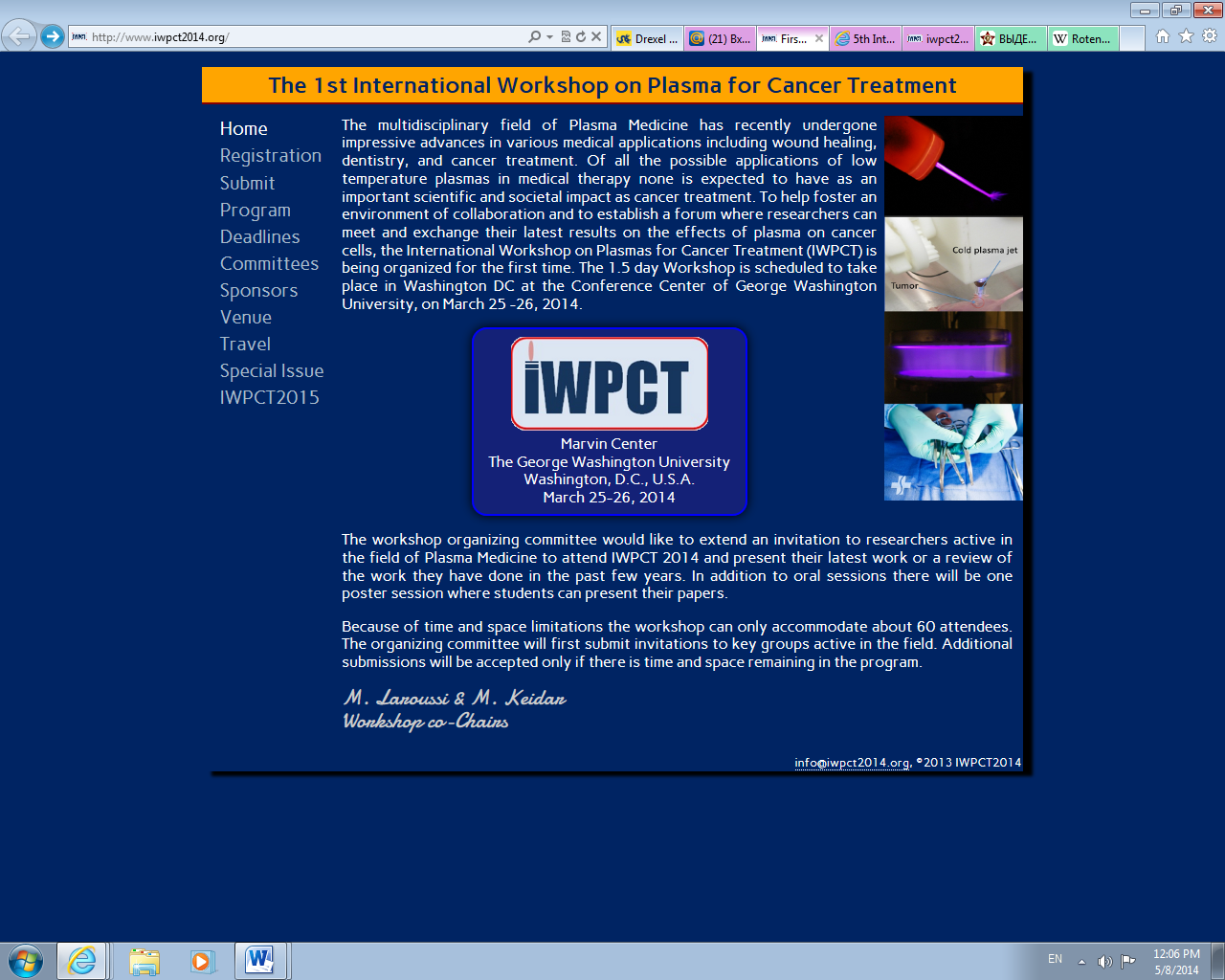 http://www.iwpct2014.org/The 1st International Workshop on Plasma for Cancer TreatmentIWPCT2014 Technical ProgramMarch 25, 2014March 26, 2014Welcome / Introduction
Session Chairs: M. Laroussi & M. KeidarWelcome / Introduction
Session Chairs: M. Laroussi & M. Keidar8:00 - 8:30Welcome Remarks by: 
Dean David Dolling SEAS/VPR
Leo Chalupa, GWU
Dean Oktay Baysal, ODUOral Session 1: Plasma - Cell and Plasma - Tissue Interaction
Session Chair: M. Laroussi, Old Dominion University, Norfolk, VA, USAOral Session 1: Plasma - Cell and Plasma - Tissue Interaction
Session Chair: M. Laroussi, Old Dominion University, Norfolk, VA, USA8:30 - 9:30Plasma Treatment of Complex Tissues, K. Masur12, S. Hasse12, K. Wende12, A. Schmidt12, K. D. Weltmann2, T. von Woedtke2
1 Center of Innovation Competence plasmatis - 17489 Greifswald, Germany
2 Leibniz Institute for Plasma Science and Technology (INP Greifswald), Felix-Hausdorff-St 2, 17489 Greifswald, Germany9:00 - 9:30DNA and Protein Degradation Induced by Atmospheric Pressure Microplasma Jets, P-M Girard1, M. Bitu1, L. Tessier1, C. Douat2, J. Santos-Sousa2, G. Bauville2, M. Fleury2, V. Puech2
1 Institut Curie, CNRS UMR3348, Orsay, France
2 Laboratoire de Physique des Gaz et des Plasma, CNRS and Univ. Paris-Sud, Orsay, France9:30 - 10:00Future Perspective of Strategic Plasma Therapy for Refractory Epithelial Ovarian Cancer, H. Kajiyama, K. Nakamura, F. Utsumi, H. Tanaka, M. Hori, F. Kikkawa
1 Nagoya University, Nagoya, Japan10:00 - 10:20Morning Coffee BreakOral Session 2: Cancer Treatment and Animal Studies
Session Chair: S. Reuter, INP, Greifswald, GermanyOral Session 2: Cancer Treatment and Animal Studies
Session Chair: S. Reuter, INP, Greifswald, Germany10:20 - 10:50Clinical Application of Hybrid and Cold Atmospheric Plasma Technology in Surgery: A New Approach to the Eradication of Cancer, J. Canady1, K. Wiley1, A. Shashurin2, M. Keidar2, T. Zhuang1, M. Kanaan1, E. Jung1, S. Wigh1, B. Trink3
1 Department of Plasma and biomedical Engineering, Jerome Canady Institute for Advanced Biological and Technical Science, Plasma Medicine Life Science, Takoma Park, MD, USA
2 Department of Mechanical and Aerospace Engineering, The George Washington University, Washington, DC, USA
3 Department of Otolaryngology Head and Neck surgery, Rambam Medical Center, Haifa, Israel10:50 - 11:20On the Various Strategies for Cancer Treatment with the Plasma Gun, E. Robert1, M. Vandamme1, G. Collet12, C. Kieda2, J. M. Pouvesle1
1 GREMI UMR 7344 CNRS-Universite d' Orleans, France
2 CBM UPR 4301 CNRS Orleans, France11:20 - 11:50Utility of Plasma Devices to Treat Cancer, N. Barekzi and M. Laroussi
1 Laser and Plasma Engineering Institute, Old Dominion University, Norfolk, VA, USA11:50 - 1:00Lunch & ISC luncheon meeting1:00 - 2:30Poster Session (see list of papers at the end of this document)2:30 - 3:00Afternoon Coffee BreakOral Session 3: Modeling of Plasma Tissue Interactions
Session Chair: M. Keidar, George Washington University, Washington DC, USAOral Session 3: Modeling of Plasma Tissue Interactions
Session Chair: M. Keidar, George Washington University, Washington DC, USA3:00 - 3:30Reactive Species from Air Plasma: Implications for Therapeutic Applications, D. B. Graves
1 University of California Berkeley, Berkeley, CA, USA, 947203:30 - 4:00Modeling of Plasma-Biomolecule Interactions for a Better Understanding of Plasma medicine, A. Bogaerts, M. Yusupov, J. V. der Paal, C. Verlackt, E. Neyts
1 University of Antwerp, Research group PLASMANT, Belgium4:00 - 4:30Plasma Assisted Drug Delivery - The Oncologist View, J. Schlegel1, V. Boxhammer1,2, J. Koritzer1,2, J. Zimmermann2
1 Division of Neuropathology, Institute of Pathology, Technische Universitat Munchen
2 Max-Planck Institute of Extraterrestrial PhysicsOral Session 4: Destruction of Cancer Cells by Low Temperature Plasmas
Session Chair: X. Lu, Huazhong University of Science and Technology, Wuhan, ChinaOral Session 4: Destruction of Cancer Cells by Low Temperature Plasmas
Session Chair: X. Lu, Huazhong University of Science and Technology, Wuhan, China4:30 - 5:00The Effect of Differing Cold Plasma Composition on Glioblastoma Cell Viability, X. Cheng1, J. Sherman2, W. Murphy3, E. Ratovitski1,4, J. Canady5, M. Keidar1
1 Department of Mechanical and Aerospace Engineering, The George Washington University
2 Department of Neurological Surgery, The George Washington University
3 Department of Electrical and Computer Engineering, The George Washington University
4 Head and Neck Cancer Research Division, John Hopkins University School of Medicine
5 Department of Plasma and biomedical Engineering, Jerome Canady Institute for Advanced Biological and Technical Science, Plasma Medicine Life Science, Takoma Park, MD, USA5:00 - 5:30Low Temperature Plasma Treatment of Prostate Cancer Cell Lines and Primary Cells, A. M. Hirst1, F.M. Frame2, N. J. Maitland2, D. O'Connell1
1 York Plasma Institute, Department of physics, University of York, UK
2 YCR Cancer Research Unit, Department of Biology, University of York, UK5:30 - 6:00Antineoplastic Effects of Nonthermal Plasma, V. Miller1, D. Dobrynin1, G. Fridman1, A. Brooks2, A. Fridman1
1 AJ Drexel Plasma Institute, Drexel University, Philadelphia, PA, USA
2 Endocrine and Oncologic Surgery, Pennsylvania Hospital, Philadelphia, PA7:00 - 7:30Reception7:30 - 9:30DinnerOral Session 5: Plasma - Cell and Plasma - Tissue Interaction
Session Chair: A. Bogaerts, University of Antwerp, Antwerp, BelgiumOral Session 5: Plasma - Cell and Plasma - Tissue Interaction
Session Chair: A. Bogaerts, University of Antwerp, Antwerp, Belgium8:00 - 8:30Differential Death of Human Lung Cancer (H460) and Normal Lung Cancer (L132) in the Biosolutions by Nonthermal Atmospheric Pressure Plasma, E. H. Choi, Y. H. Kim, Y. J. Hong, K. Y. Baik, K. Panngom, H. S. Uhm
1 Plasma Bioscience Research Center, Kwangwoon University, Seoul,139-701, Korea8:30 - 9:00Selective Neuronal Differentiation of Neural Stem Cells Induced by C-APPJ, X. Lu1, Z. Xiong1, S. Zhao2, G. Y. He2
1 State Key Laboratory of Advance Electromagnetic Engineering and Technology, Huazhong University of Science and Technology, Wuhan, Hubei 430030, P. R. China
2 College of Life Science and Technology, Huazhong University of Science and Technology (HUST), Wuhan, Hubei 430074, P. R. China9:00 - 9:30Intracellular Molecular Mechanisms of Apoptosis in Cancer Cells by Plasma-Activated Medium, H. Tanaka1, M. Mizuno1, K. Ishikawa1, K. Takeda1, K. Nakamura1, F. Utsumi1, H. Kajiyama1, H. Kano2, Y. Okazaki1, S. Toyokuni1, S. Maruyama1, F. Kikkawa1, M. Hori1
1 Nagoya University
2 NU-Eco Engineering9:30 - 10:00Coffee BreakOral Session 6: Plasma Sources Used in Cancer Research
Session Chair: D. O' Connell, University of York, UKOral Session 6: Plasma Sources Used in Cancer Research
Session Chair: D. O' Connell, University of York, UK10:20 - 10:50The Challenge of Plasma Diagnostics in Plasma Medicine: From Plasma to Liquids to Cells, S. Reuter1, H. Tresp1, J. Winter1, M. Hammer1, A. Schmidt-Bleker1, S. Iseni1, M. Dunnbier1, K. Masur1, A. Barton1, K. Wende1, Th. von Woedtke2, K. -D. Weltmann2
1 Center for Innovation Competence (ZIK) plasmatis at the INP Greifswald, Felix-Hausdorff-Str. 2, 17489 Greifswald, Germany
2 Leibniz Institute for Plasma Science and Technology (INP Greifswald e.V.), Felix-Hausdorff-Strasse 2, 17489, Greifswald, Germany10:50 - 11:20Physical, Chemical, and Biological Aspects of Helium Based kHz Plasma Jets, W. G. Graham
1 Center for Plasma Physics, Queen's University, Belfast, Northern Ireland, UK11:20 - 11:50Plasma Cancer Endoscopy and Therapy, S-O. Kim
1 Holcombe Department of Electrical and computer Engineering, Center for Optical Materials Science and Engineering Technologies (COMSET), Clemson University, Clemson, SC, USA, 29634Discussion Session
Moderators: M. Laroussi, M. Keidar, A. Bogaerts, D. Graves, S. Reuter, W. GrahamDiscussion Session
Moderators: M. Laroussi, M. Keidar, A. Bogaerts, D. Graves, S. Reuter, W. Graham11:30 - 12:15General Discussion12:15 - 12:30Closing NotePoster SessionPoster SessionCold Plasma Facilitates Oxidative and Nitrative Stress and Endoplasmic Reticulum Stress Dependent Apoptosis, S. Zhao1, X. Lu2, Z. Xiong2, G. Y. He1
1 College of Life Science and Technology, Huazhong University of Science and Technology (HUST), Wuhan, 430074, P. R. China
2 State Key Laboratory of Advance Electromagnetic Engineering and Technology, Huazhong University of Science and Technology, Wuhan, Hubei 430030, P. R. ChinaOrganotypic Slice Cultures as a Model for the Investigation of Plasma Selectivity in Brain Tissue, J. Koritzer1, V. Boxhammer1, A. Steiner-Mezzadri2, G. A. Pilz2, M. Gotz2, J. Schlegel3, J. L. Zimmermann2
1 Max-Planck Institute for Extraterrestrial Physics, Giessenbachstr, Garching Germany
2 Institute of Stem Cell Research, Helmholtz Centre Munich, Neuherberg, Germany
3 Neuropathology, Institute for Pathology, Trogerstr, Munich, GermanyAtmospheric Pressure Non-thermal Plasma Intercation with Liquid: Bactericidal Effect and ESR Studies, W. D. Zhu1, P. Sun2, H. Wu2, N. Bai2, H. Zhou2, R. Wang2, H. Feng2, J. Zhang2, J. Fang2
1 Saint Peter's University, Jersey City, NJ, USA
2 Peking University, Beijing, ChinaEfficacy of the Plasma Pencil Against Cancerous Cells, S. Mohades, N. Barekzi, M. Laroussi
1 Laser and Plasma Engineering Institute, Old Dominion University, Norfolk, VA, USAInteractions of Non-thermal Atmospheric Pressure Plasma Effluent with PC-3 Prostate Cancer Cells, A. R. Gibson1, H. O. McCarthy2, A. Ali2, D. O'Connell1,3, W. G. Graham1
1 Center for Plasma Physics, Queen's University Belfast, Northern Ireland, UK
2 School of Pharmacy, Queen's University Belfast, Northern Ireland, UKNon-equilibrium Plasma Induces Several Types of DNA Damage, V. Limonnik1, D. Dobrynin2, J. Azizkhan-Clifford1
1 Department of Biochemistry and Molecular Biology, Drexel University College of Medicine, Philadelphia, PA
2 Drexel Plasma Institute, Camden, NJTowards Plasma Designing: Ozone or Nitrogen Regime, V. Boxhammer1, T. Shimizu1, J. Koritzer1, Claire Delbridge2, J. L. Zimmermann1, G. Isbary3
1 Max-Planck Institute for Extraterrestrial Physics
2 Division of Neuropathology, Institute of Pathology, Technical University Munich
3 Departments of Dermatology, Allergology and Environmental Medicine Hospital Munich SchwabingPlasma Jet Interactions with Dry and Wet Tissue, S. Norberg, W. Tian, and Mark Kushner
1 University of Michigan, Ann Arbor, MI, 48109-2122 USANon-equilibrium Atmospheric Pressure Plasma Jets: Diagnostics and Application for Cancer Treatment, A. Shashurin1, M. N. Schneider2, D. Scott1, M. Keidar1
1 The George Washington University, Department of Mechanical and Aerospace Engineering, Washington, DC, 20052
2 Princeton University, Department of Mechanical and Aerospace Engineering, Princeton, NJ 08544Modeling of Plasma Effect on Tumor Area, W. Murphy1, C. Carroll1, M. Keidar2
1 The George Washington University1Department of Electrical and computer Engineering
2 The George Washington University, Department of Mechanical and Aerospace EngineeringMicrowave Diagnostics of Atmospheric Plasmas, D. Scott, A. Shashurin, M. Keidar
1 Mechanical and Aerospace Engineering, George Washington University, Washington DC 20052The Key Mediate Role of Cell Culture Media in Killing U87 Cancer Cells Using Cold Atmospheric Plasma, D. Yan, X. Cheng, M. Keidar
1 Department of Mechanical and Aerospace Engineering, School of Engineering and Applied Science, The George Washington University, Washington, DC 20052, USACold Atmospheric Plasma and Gold Nanoparticles Interaction in Cancer Therapy, X. Cheng1, D. Yan1, W. Murphy1, J. Sherman2, M. Keidar1
1 Department of Mechanical and Aerospace Engineering, The George Washington University
2 Department of Neurosurgery, The George Washington UniversityAtmospheric pressure Dielectric Barrier Discharge Interaction with Wet Tissue - Modeling Long(er) Term Exposure, W. Tian1 and Mark Kushner2
1 Dept. Nuclear Engr. & Radiol. Sci. Ann Arbor, MI, 48109-2104 USA
2 Dept. Electrical Engr. & Computer Sci., Ann Arbor, MI, 48109-2122 USACold Atmospheric Plasma for Selectively Ablating Metastatic Breast Cancer Cells, Wei Zhu1, Xiaoqian Chen1, Jerome Canady2, Michael Keidar1, Lijie Grace Zhang13
1 Department of Mechanical and Aerospace Engineering, The George Washington University, Washington, District of Columbia, United States of America
2 Jerome Canady Institute for Advanced Biological and Technical Sciences and Plasma Medicine Life Science, Takoma Park, MD, United States of America
3 Department of Medicine, The George Washington University, Washington, District of Columbia, United States of AmericaConcurrent imaging and treatment of epithelial cancers using Optical Coherent Tomography and cold plasmas, Jason Zara, Meron Ghebremedhin, Yash Jain, Olga Volotskova, Xioaquian Cheng, Alexey Shashurin, Mary Ann Stepp, Nader Sadeghi, Michael Keidar
1 The George Washington University, Washington DCNonthermal Plasma Modulates Metastatic Prostate Cancer Homeostatis by Targeting Mitochondria Metabolism, A. Zhunussova12, S. Tuleuhanov1, A. Rai2, B. Polyak2, A. Brooks3, G. Friedman4, Z.Orynbayeva2
1 Al-Farabi Kazakh National University, Almaty, Kasakhstan
2 Department of Surgery, Drexel University College of Medicine, Philadelphia, USA
3 Department of Surgery, University of Pennsylvania, Philadelphia, USA
4 Department of Electrical and Computer Engineering, Drexel University College of Medicine, Philadelphia, USAComparative Analysis of Dielectric Barrier Discharge Atmospheric Cold Plasma and Atmospheric Cold Plasma Jet for Wound Healing and Cytotoxicity, Caitlin Heslin1, Daniela Boehm1, Vladimir Milosavljevic1, PJ Cullen12, and Paula Bourke1
1 Plasma Research Group, College of Science and Health, Dublin Insitute of Technology, Dublin, 1, Ireland
2 School of Chemical Engineering, University of New South Wales, Sydney, Australia